ФОТОГАЛЕРЕЯ «СВЕРСТНИКИ НА ВОЙНЕ»ДЕТИ  -  ПЛЕННИКИ  ФАШИЗМАСРАЖАЮЩИЕСЯ  ЮНЫЕ  ГЕРОИВОЙНА  И  ШКОЛАВОЕННОЕ  ДЕТСТВО  И  ОТРОЧЕСТВО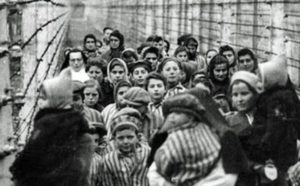 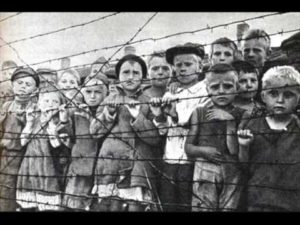 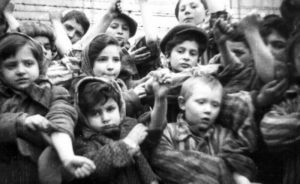 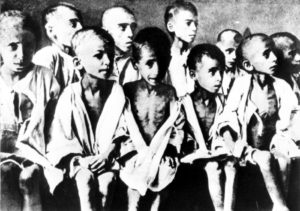 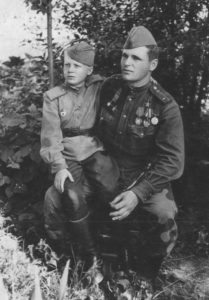 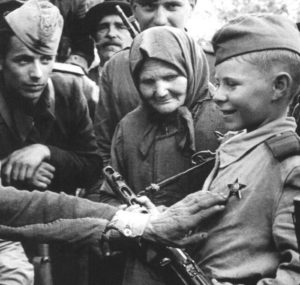 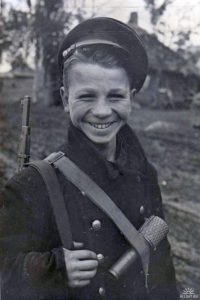 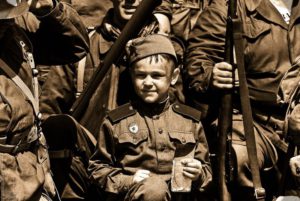 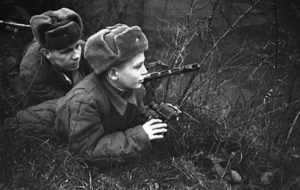 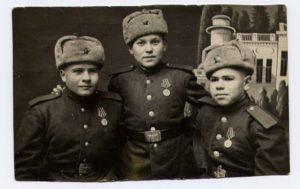 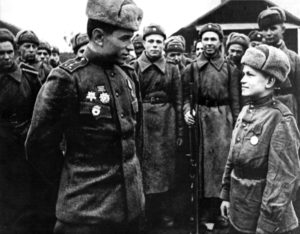 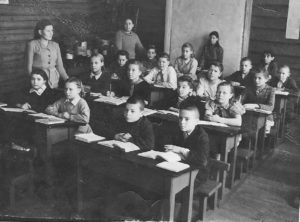 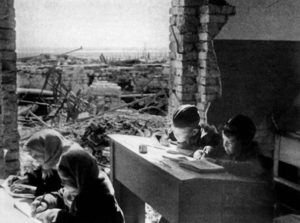 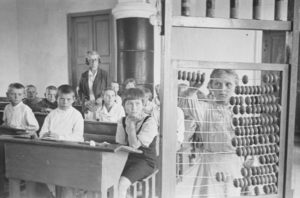 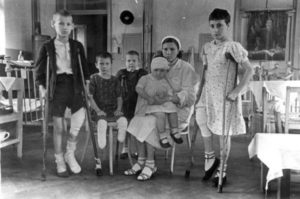 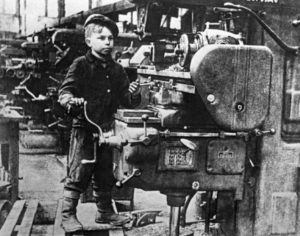 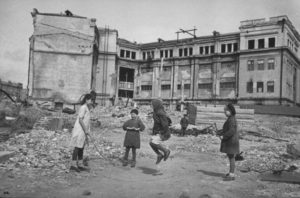 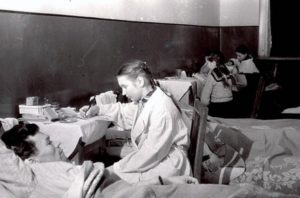 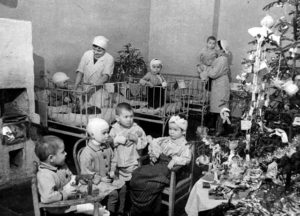 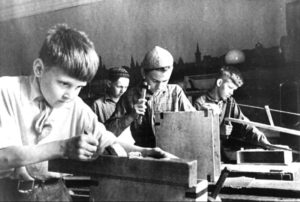 